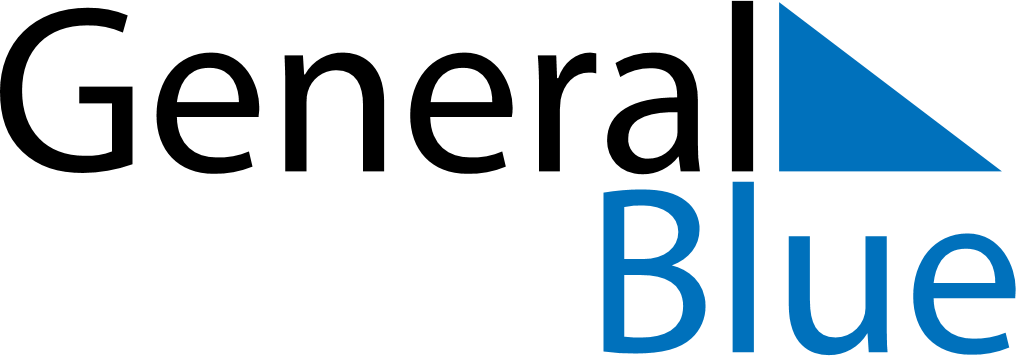 November 2024November 2024November 2024November 2024November 2024November 2024Konarak, Sistan and Baluchestan, IranKonarak, Sistan and Baluchestan, IranKonarak, Sistan and Baluchestan, IranKonarak, Sistan and Baluchestan, IranKonarak, Sistan and Baluchestan, IranKonarak, Sistan and Baluchestan, IranSunday Monday Tuesday Wednesday Thursday Friday Saturday 1 2 Sunrise: 5:36 AM Sunset: 4:47 PM Daylight: 11 hours and 11 minutes. Sunrise: 5:36 AM Sunset: 4:46 PM Daylight: 11 hours and 9 minutes. 3 4 5 6 7 8 9 Sunrise: 5:37 AM Sunset: 4:46 PM Daylight: 11 hours and 8 minutes. Sunrise: 5:38 AM Sunset: 4:45 PM Daylight: 11 hours and 7 minutes. Sunrise: 5:38 AM Sunset: 4:45 PM Daylight: 11 hours and 6 minutes. Sunrise: 5:39 AM Sunset: 4:44 PM Daylight: 11 hours and 4 minutes. Sunrise: 5:40 AM Sunset: 4:43 PM Daylight: 11 hours and 3 minutes. Sunrise: 5:40 AM Sunset: 4:43 PM Daylight: 11 hours and 2 minutes. Sunrise: 5:41 AM Sunset: 4:42 PM Daylight: 11 hours and 1 minute. 10 11 12 13 14 15 16 Sunrise: 5:42 AM Sunset: 4:42 PM Daylight: 11 hours and 0 minutes. Sunrise: 5:42 AM Sunset: 4:41 PM Daylight: 10 hours and 59 minutes. Sunrise: 5:43 AM Sunset: 4:41 PM Daylight: 10 hours and 57 minutes. Sunrise: 5:44 AM Sunset: 4:41 PM Daylight: 10 hours and 56 minutes. Sunrise: 5:44 AM Sunset: 4:40 PM Daylight: 10 hours and 55 minutes. Sunrise: 5:45 AM Sunset: 4:40 PM Daylight: 10 hours and 54 minutes. Sunrise: 5:46 AM Sunset: 4:39 PM Daylight: 10 hours and 53 minutes. 17 18 19 20 21 22 23 Sunrise: 5:47 AM Sunset: 4:39 PM Daylight: 10 hours and 52 minutes. Sunrise: 5:47 AM Sunset: 4:39 PM Daylight: 10 hours and 51 minutes. Sunrise: 5:48 AM Sunset: 4:39 PM Daylight: 10 hours and 50 minutes. Sunrise: 5:49 AM Sunset: 4:38 PM Daylight: 10 hours and 49 minutes. Sunrise: 5:49 AM Sunset: 4:38 PM Daylight: 10 hours and 48 minutes. Sunrise: 5:50 AM Sunset: 4:38 PM Daylight: 10 hours and 47 minutes. Sunrise: 5:51 AM Sunset: 4:38 PM Daylight: 10 hours and 46 minutes. 24 25 26 27 28 29 30 Sunrise: 5:52 AM Sunset: 4:38 PM Daylight: 10 hours and 45 minutes. Sunrise: 5:52 AM Sunset: 4:37 PM Daylight: 10 hours and 45 minutes. Sunrise: 5:53 AM Sunset: 4:37 PM Daylight: 10 hours and 44 minutes. Sunrise: 5:54 AM Sunset: 4:37 PM Daylight: 10 hours and 43 minutes. Sunrise: 5:55 AM Sunset: 4:37 PM Daylight: 10 hours and 42 minutes. Sunrise: 5:55 AM Sunset: 4:37 PM Daylight: 10 hours and 41 minutes. Sunrise: 5:56 AM Sunset: 4:37 PM Daylight: 10 hours and 41 minutes. 